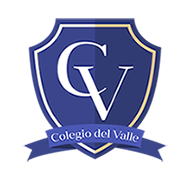 PLAN DE TRABAJO SUSPENSIÓN DE CLASESDOCENTE: Katherine Arriola / Valentina MachucaCURSO: 1° Básico A-B    ASIGNATURA:	Artes Visuales		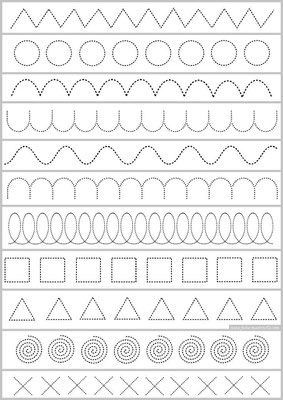 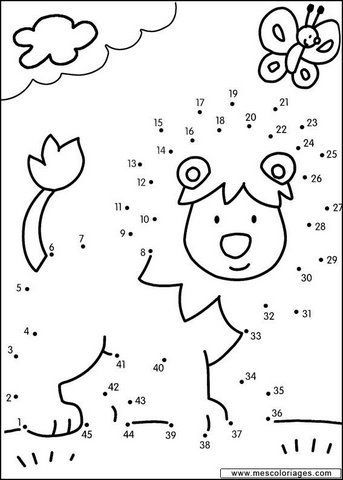 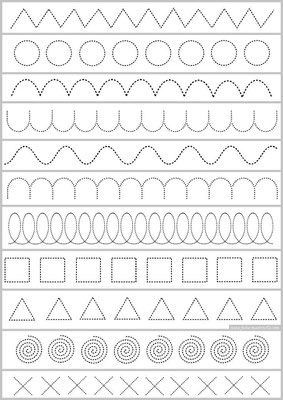 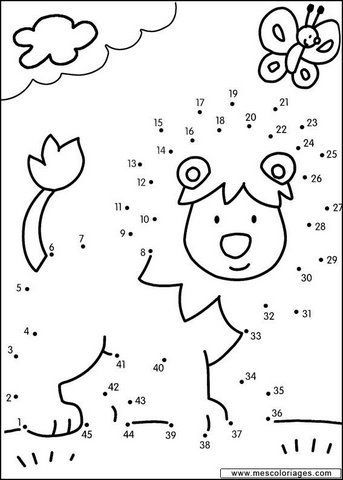 OBJETIVO:Experimentar y aplicar elementos del lenguaje visual en sus trabajos de arte: línea; color.INSTRUCCIONES:Imprimir la imagen que se encuentra al final de este documento, en el cual el estudiante deberá descubrir el dibujo por medio de la unión con su respectiva secuencia numérica de los puntos indicados por un número. Esta imagen principal debe ser coloreada con lápices de colores; teniendo en cuenta no dejar espacios en blanco, no salirse de los márgenes y que este pintado de manera pareja. Pintar también el fondo de la imagen principal.Por otra parte, el marco de la imagen debe ser remarcada con un marcador (si tienen), es decir, trazar el patrón que se muestra (colinas, círculos, ondas, etc.). Cada patrón debe estar pintado con un color distinto y su fondo con el mismo color con lápiz de color; con el fin que destaque el patrón o apresto ya pintado con el marcador.La elección de colores es de libre elección, sin embargo, debe mantener un equilibrio y que se vea una obra armónica.TAREA/ACTIVIDAD A REALIZAR:La imagen que deben realizar las instrucciones se encuentra al final.FECHA/TIPO DE ENTREGA, REVISIÓN O EVALUACIÓN:Se entregará la actividad como fecha máxima próximo jueves 26 de marzo a cada profesora a cargo de la asignatura para ser calificado. Para esto deberán hacer llegar vía correo una fotografía o un scanner del material solicitado, para esto solicitamos que el documento venga con la siguiente estructura en el nombre del documento:Apellido Nombre (Asignatura) (Curso) (Número de tarea)Ej: Muñoz Sofía (Artes) (1°B) (Tarea 1)